1.Posłuchaj wiersza a następnie odpowiedz na pytania:	1.Co się stało z zegarkiem?	2. Kto pomógł w rozwiązaniu problemu?	3. Czy zawód zegarmistrza jest dziś popularny? Uzasadnij swoją odpowiedź.	4. O czym przypominają nam zegary?"Zegarmistrz" J. MinkiewiczMój zegarek cicho szedł:
tik-tak, tik-tak, tik...
Nagle trach! – i stanął wnet,
i ten "tik-tak" znikł!
Więc do zegarmistrza w mig:
– Proszę zrobić tak,
by zegarek znów "tik-tak"
tykał i "tik-tak".

Wydał mi zegarmistrz kwit,
rzekł mi: – Przyjdź tu wnet.
Przyszłam, a on: – Słuchaj, cyt,
idzie! – Tik-tak. Szedł.
Gdy zegarmistrz spytał, czy
cenię jego fach,
z serca się wyrwało mi:
– O, tak, tak, tik-tak!2. Obejrzyj filmik opisujący historię zegara i ich rodzajówhttps://www.youtube.com/watch?v=EoU1B96dBSI3.A teraz nadstaw uszy i nazwij zegary wydające następujące odgłosyhttps://pl.pinterest.com/pin/359091770273920134/4.Przeczytaj wyrazy w rzędach i otocz pętlą te które nie pasują do pozostałych. Uzasadnij dlaczego.zegar      wskazówka          tarcza       godzinagnomon       sekunda     elektryczny        wodnysekunda        minuta          dzień            godzinanoc        księżyc             doba                 gwiazdydzień          rano                   obiad               spaniesłońce          jasno         kwadrans         dzieńjutro           wczoraj          sekunda          dziśwtorek             sobota      doba           środa5. W każdym trio pokoloruj na czerwono kratkę z największą cyfrą a na zielono z najmniejszą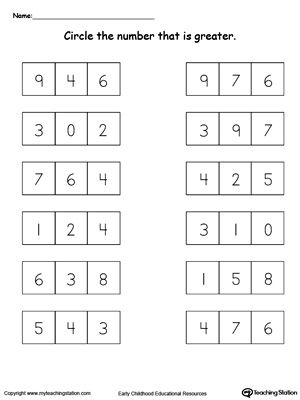 6. Wpisz w puste kwiaty cyfry w kolejności rosnącej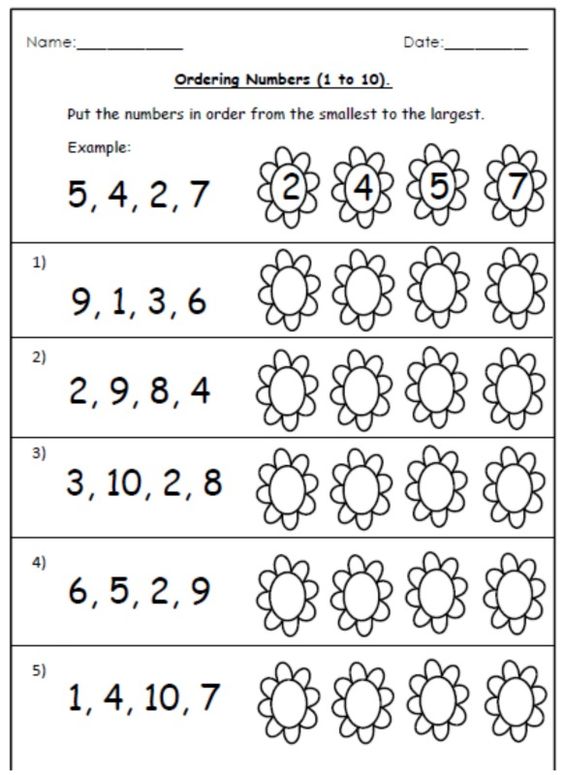 7.Wykonaj własny zegar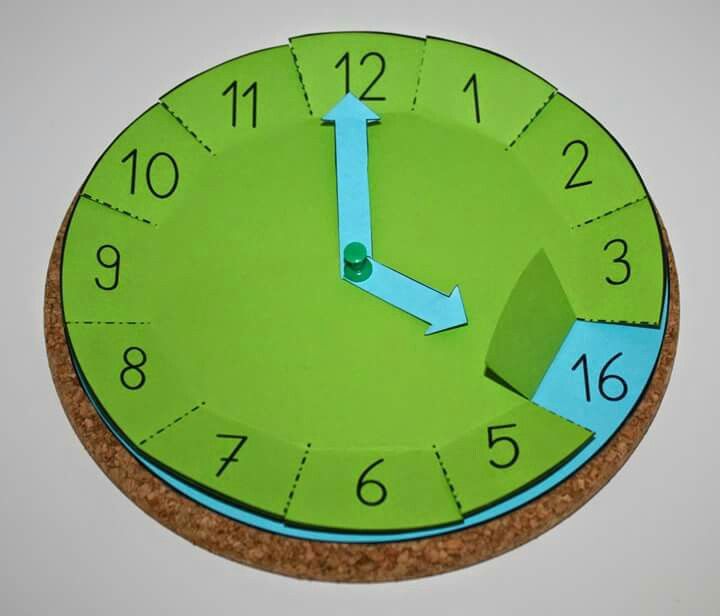 POTRZEBNE MATERIAŁY:2 kolorowe techniczne kartki A4, okrągły przedmiot do odrysowania kształtu (np. miska, talerz),Nożyczki, pinezka, flamasterETAPY PRACY:1.Na kolorowych kartkach odrysuj kształty koła i wytnij.2. Wycięte koła ponacinaj, by powstało 12 pól. Następnie na jednym kole napisz cyfry od 1- 12, a na drugim od 13 – 24.3.Z kolorowego papieru wytnij dwie wskazówki dłuższą i krótszą.4. Poskładaj elementy: koła nałóż na siebie, następnie połóż wskazówki i przypnij pinezką. Czubek pinezki zabezpiecz plasteliną lub kawałkiem korka aby się nie skaleczyć i byzegar się nie rozwalił. I GOTOWE!!!!8. Zapraszam do wizyty  w zakładzie zegarmistrzahttps://www.youtube.com/watch?v=xhTw5B-n7Yc